Priloga 5Obrazec za prijavo teme doktorske disertacije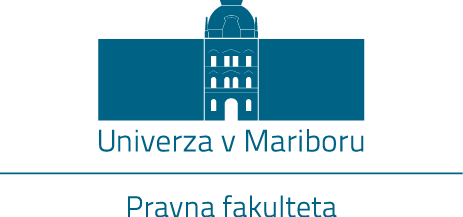 PRIJAVA TEME DOKTORSKE DISERTACIJEPodpisani-a ___________________________________, vpisan-a na doktorski študij _______________________________, smer _____________________________, prosim za potrditev teme doktorske disertacije.Predlog naslova teme: ______________________________________________________________________________________________________________________________________________Predlog mentorja-ice: ___________________________________.Ime in priimek: ____________________________Vpisna številka: ________________ Datum rojstva:_____________________________Naslov stalnega bivališča: ________________ ______________________________________________________________________________________Najvišji pridobljeni strokovni ali znanstveni naslov: _________________________________Kraj rojstva:_____________________ Naslov začasnega bivališča: ________________________________________________________________________Datum: _______________Kraj:___________________Podpis kandidata-ke:________________________________